Cuadro de fiabilidad de las fuentesCriteriosValoraciónDescriptor1234  5 6 78910111213A. Autor4Escrita por una organización acreditada y reconocida. En la elaboración de esta fuente participaron muchos profesionales.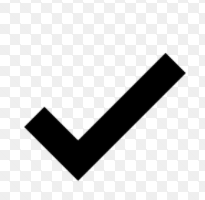 A. Autor3El autor es un profesional reconocido en este campo del saber y pertenece a una organización confiable o recibe apoyo de la misma.A. Autor2El autor es un entendido en el tema y es reconocido; la fuente se basa en su propia experiencia y en la de otras personas.A. Autor1Se indica el autor, pero este no es fiable. La fuente se descarta.A. Autor0No cumple ninguno de los descriptores anteriores. La fuente se descarta inmediatamente. B. Origen3Se publica en medios de comunicación profesionales/muy conocidos/acreditados.B. Origen2Se publica en medios de comunicación confiables.B. Origen1Se publica en un medio muy conocido donde cualquiera puede añadir información. La fuente se descarta casi siempre.B. Origen0No cumple ninguno de los descriptores anteriores. La fuente se descarta inmediatamente.C. Calidad3Es una fuente con información muy profesional y convincente.C. Calidad2Es una fuente con información que contiene detalles de información convincentes C. Calidad1Es pertinente para hablar del tema en cierta medida. No es lo suficientemente razonable para ser calificada como fuente convincente.C. Calidad0Presenta información que no es pertinente. La fuente se descarta.D. Cantidad2Contiene una cantidad adecuada de información para expresar claramente la opinión y los hechos con un razonamiento detallado.D. Cantidad1Presenta demasiada información o no la suficiente sobre el tema a indagar.Total10-12Es una fuente excelente.Total9 - 8Es una buena fuente.Total6 - 7 Es una fuente aceptable.Total4 - 5Es una fuente de Internet regular; suele descartarse.TotalInferior a 3La fuente se descarta inmediatamente.N° de fuentesFuente citada con modelo APAPuntajeValoración de la fuente1Fau,V .(2013)Ninos de India http://www.humanium.org/es/asia-pacifico/india/2El mundo. (2017)Nueva Delhi, la ciudad de los niños perdidoshttp://www.elmundo.es/internacional/2014/10/17/5440cf4eca4741934a8b4576.html 3Zoomnews.(2015)Cada año 100.000 ninos desaparecen en India http://www.zoomnews.es/574250/actualidad/mundo/drama-ninos-desaparecidos-india 4El mundo. (2015) Los ninos que levantan la India http://www.elmundo.es/internacional/2015/06/13/557b1f47268e3edd638b4593.html 5ABC.(2017)«Lion», la conmovedora historia real de Saroo Brierley http://www.abc.es/play/cine/noticias/abci-lion-consecuencia-globalizacion-201701160155_noticia.html 